Сценарий литературного праздника
в подготовительной группеМБДОУ Мурминский детский сад "Теремок"«В гостях у Есенина»Провела: Логачева Наталья Николаевна (воспитатель)Цель: Знакомство с жизнью и творчеством С.А.ЕсенинаЗадачи:Продолжать знакомить детей с родным краем, формировать знания о достопримечательностях родного города.Развивать у детей внимание, стимулировать проявление любознательности, развивать мышление, эмоциональную отзывчивость на поэтические произведения; Совершенствовать грамматический строй речи; развивать связную речь; развивать выдержку и ориентировку в пространстве; упражнять в быстром беге.Воспитывать любовь к малой родине, бережное отношение к наследию родного края, своего народа, чувство гордости за поэта-земляка; воспитывать стремление сохранять национальные ценности.Материалы и оборудование:Зона в музыкальном зале, оформленная в стиле старинной русской избы (печка, деревянный стол, лавки, кровать, самовар, сундук), граммофон (поделка-имитация), альбом с фотографиями из жизни Есенина, книга стихотворений Есенина; музыкальные аудиозаписи песен на стихи ЕсенинаПредварительная работа: беседа о великом русском поэте; просмотр диафильма о С.А. Есенине; экскурсии в Константиново (презентация); словарная работа: маховик времени, сундук, земляк, глубинка, символ России, колыбель, репертуар, самовар, печка.Ход занятияВоспитатель. Дорогие ребята! Я очень рада видеть вас всех сегодня в прекрасном настроении! Сегодня Чудесный день! Отличная погода! 	А давайте в такой чудесный день отправимся с вами в путешествие! А поможет нам в этом маховик времени. Интересно, куда он нас отправит с вами? Я уверена, что путешествие будет увлекательным. Давайте возьмемся за руки, закроем глаза, подумаем о прекрасном!(звучит музыка, открывается занавес, за которым оборудована комната русской избы: печка, деревянный стол, самовар, окно с занавесками, на полу – дорожка, сундук. Дети открывают глаза)Воспитатель. Ребята, интересно, где это мы? Давайте оглядимся вокруг. Как вы считаете, мы попали с вами в прошлое или будущее? (ответы детей) А какие предметы быта указывают на то, что мы в прошлом? (ответы детей: полотенце - рушник, набожник; домотканые  половики; лоскутное одеяло; мебель деревянная, обычная, на столе самовар) Посмотрите, какой сундук то огромный, старинный! Наверное много тайн и загадок хранит он под своей крышкой. Может быть он нам поможет узнать куда мы попали? Как же нам его открыть? Посмотрите, здесь какая то записка.Читает: Чтоб сундук тот открыть, надо ключик вам добыть! - Давайте пройдем за столы и подберем нужный ключ, который поможет нам открыть сундук!Игра "Лабиринт".- Ребята, у нас с вами есть ключ! Попробуем открыть сундук? Что там? (фотографии).Из свертка вывешиваются фотографии: лист календаря, дом, портрет .Воспитатель: Я догадалась куда мы с вами попали, а вы?  (В дом  Сергея Есенина)-Кто такой Сергей Есенин? (Рассказ ребенка).Воспитатель: С. Константиново - родина С. Есенина. Само село раскинулось на берегу реки Оки. В Константиново, очень красивая природа: там расстилаются необъятные поля, заливные луга, Мещерские леса. И это все наш любимый Рязанский край. - Ребята, вам нужно выполнить еще одно задание. Отгадав правильно, мы получим два важных слова о Сергее Есенине. Игра "Собери слово"Перед вами алфавит. Я буду давать вам инструкцию, где находится та или иная буква, а вы угадывать и называть звук. Будьте внимательны, не спешите. А теперь, кто умеет читать, прочитайте, какое слово у нас получилось?(ПАТРИОТ)(ЗЕМЛЯК)- Как вы понимаете, слово патриот? земляк?  (Ответы детей)А почему вы с Сергеем Есениным земляки? (Потому что мы рождены в Рязани и  живем в рязанской области п. Мурмино, и Есенин жил в рязанской области, раньше она называлась рязанская губерния, с. Константиново)- Правильно!  Воспитатель:  Ребята, раз мы попали с вами в гости к Сергею Есенину, давайте наше занятие посвятим воспоминаниям о нем, а помогут нам в этом фотографии! (Вывешиваются фотографии: родители, дедушка и бабушка,  сестры. )Воспитатель:  Что мы видим? (Семью С. Есенина) Мы продолжим наши воспоминания о Сергее Есенине, но сначала немного отдохнем.Физ.Минутка "Дружная семья"(Рассказы детей).- Ребята, я вам рассказывала очень много интересным историй о детских и юношеских годах Есенина. Давайте пройдем за столы и немного поиграем. Игра "Четвертый лишний"- Перед вами карточки, на них любимые занятия, любимые предметы поэта. Вам нужно найти те карточки, которые вы считаете относятся к поэту и прикрепить их к картону. (На карточках: василек, лошадь, книга, ( лишняя карточка  космос - Константин Эдуардович Циолковский).- Ребята, а кто мне скажет, что еще любил Сережа в детстве? (Играть). (Можно показать платочек, если затрудняются ответить)- В какую игру он любил играть? (В горелки:" Гори, гори ясно"..) - Давайте и мы поиграем. Игра "Гори, гори, ясно!.."Цель: развивать у детей выдержку, ориентировку в пространстве. Упражнять в быстром беге.Описание игры:играющие становятся в колонну парами. Впереди колонны на расстоянии 2-3 шагов проводится линия. «Ловящий» становится на эту линию. Все говорят:Гори, гори ясно, Чтобы не погасло.Глянь на небо- Птички летят,Колокольчики звенят! Раз, два, три – беги!После слова «беги» дети, стоящие в последней паре, бегут вдоль колонны (один слева, другой – справа, стремясь схватить за руки впереди ловящего, который старается поймать одного из пары раньше, чем дети успеют встретиться и соединить руки. Если ловящему это удается сделать, то он образует пару и становится впереди колонны, а оставшийся – ловящий.Воспитатель: Молодцы! Возвращаемся с вами на свои места и продолжим рассматривать фотографии. (Достаем еще три фотографии: Земская школа, Церковно-учительская школа, детский журнал "Мирок").(Рассказ ребенка)- А кто скажет, о чем писал, что воспевал в своих стихах Сергей Есенин? (Ответы детей)- Молодец!Зарядка "Рязанский край" Рязанский край. Чудесней не бывает (круговые движения в одну/другую стороны)Красы лугов, лесов, полей и рек, (вправо/влево)Смотрю на небо - сердце замирает: (вверх/вниз)Родной земли любимей нет. (глаза закрыты)Воспитатель: Стихи Есенина пронизаны особенной теплотой, сердечностью и эмоциональностью. 	Многие из вас знают его стихи наизусть. Давайте прочтем.1. Белая Береза (Кристина)2. Черемуха (Кирилл)3. Что же вы, березы... (Дима)4. Василек (Настя)4. Гой, ты Русь моя.... (Варя)Воспитатель: Спасибо, дети! Воспитатель: В стихах Есенина хорошо слышится мелодия,  именно поэтому на стихи Есенина положена музыку.  Давайте послушаем песню на стихи Сергея Есенина "Отговорила роща золотая", в исполнении Государственного академического Рязанского русского народного хора имени Е. Попова, а девочки исполнят танец. Танец на стихи С. Есенина "Отговорила роща золотая"Воспитатель: Ребята, много лет прошло с тех пор, как С.А.Есенин писал стихи. Он умер в молодом возрасте, 28 декабря 1925 года, в возрасте 30 лет. Но Рязанцы не забывают своего великого земляка. В память о Сергее Есенине, о замечательном, талантливом поэте, в Рязани  есть много мест, которые носят его имя, давайте посмотрим на фотографиях и назовем.(Фотографии: памятник Есенина,   улица Есенина, библиотека им. Есенина, РГУ им. Есенина)Подведение итогаВоспитатель. Ребята, мы должны гордиться и помнить, что живем в Рязани, на рязанской земле, на родине великого поэта Сергея Есенина. - Посмотрите, сколько фотографий мы достали из сундука! Где должны храниться фотографии? Давайте мы с вами создадим свой  альбом о жизни и творчестве нашего замечательного поэта - земляка! Этим альбомом мы пополним наш патриотический уголок в группе. Спасибо!	Сергей Есенин - замечательный поэт, известный не только в нашей стране, но и во всем мире. Он родился в небогатой, крестьянской семье 3 октября 1895 года, в селе Константиново, Рязанской губернии.  (Гофуров Дима)_____________________________________________________________________	Земляк - это люди, которые родились и проживают на одной земле.	Сергей Есенин наш земляк, потому что он, как и мы проживал на рязанской земле, рязанской губернии. Только его малая родина - с. Константиново, а наша малая родина - п. Мурмино. (Хламова Кристина)_____________________________________________________________________	На фотографиях семья Сергея Есенина: родители, бабушка с дедушкой и младшие сестры.Маму звали- Татьяна ФедоровнаПапу - Александр Никитич. Когда Сережа был маленьким родители поругались и разъехались: мама уехала жить в Рязань, а папа - в Москву.  (Никулина Настя)_____________________________________________________________________	Сережу воспитывали бабушка и дедушка с маминой стороны: Наталья Евтихиевна и Федор Андреевич Титовы.Бабушка очень любила внука и баловала его. А дедушка воспитывал его строго, часто наказывал Сережу за хулиганство.  Дед хотел, чтобы Сережа вырос настоящим мужчиной. (Агейкина Варя)_____________________________________________________________________	Это младшие сестры Сергея Есенина: Катерина и Шурочка. Сергей очень любил своих сестер, играл с ними, заботился.  Уже во взрослой жизни  Сергей и   Катя стали друзьями, доверяли друг другу секреты, делились проблемами, радостями. С особой нежностью относился к Шурочке Сергей Есенин. Она была младше брата на 16 лет. По отцовски заботился он о ней, гордился ее успехами в школе. (Лядова Элен)______________________________________________________________________	На этих фотографиях я вижу школы, в которых учился Сергей Есенин. В 9 лет родители отвели Сережу в земскую начальную школу, в с. Константиново. В этой школе учились 4 года. Сережа был очень умным мальчиком и учился на одни 4 и 5. Но за плохое поведение был оставлен на второй год. Окончил Сережа начальную школу на пятерки и получил грамоту. (Силкин Никита)______________________________________________________________________	Родители хотели, чтобы Сергей Есенин стал учителем. Они отправили его учиться в соседнее село в церковно-учительскую школу. Сереже там не нравилось, и несколько раз он сбегал от туда, но его возвращали назад. Там проучился Сережа 4 года и получил звание - учитель грамоты. (Романов Ваня)______________________________________________________________________	Сергей не стал учителем. Он уехал в Москву. Встретился с отцом и попросил у него помощи найти работу. Отец помог устроил Сергея Есенина в типографию. Вскоре в детском журнале "Мирок" печатается первое стихотворение Сергея Есенина "Береза". (Соколова Наташа)______________________________________________________________________	Сергей Есенин писал про Родину, про красоту природы, про близких ему людей. С особенной любовью, с особенным чувством и трепетом Сергей относился к березе. Береза для поэта - символ его малой Родины, своего любимого края.  (Чураков Миша)____________________________________________________________________Белая березаПод моим окномПринакрылась снегом,Точно серебром.На пушистых веткахСнежною каймойРаспустились кисти Белой бахромой... (Хламова Кристина)______________________________________________________________________Черемуха душистаяС весною расцвелаИ ветки золотистые,Что кудри, завила.Черемуха душистаяРазвесившись, стоит,А зелень золотистаяНа солнышке горит.... (Петрянкин Кирилл)______________________________________________________________________Скоро лес повяжутДерзкие метели - На ветру деревьям Гнуться и скрипеть.Что же вы, березы,Рано облетелиНекому согреть вас,Некому воспеть.... (Гофуров Дима)______________________________________________________________________Васильки, васильки, васильки.Синевою небесной сияют.И разбросаны, как огоньки,В дом родимый на миг возвращают.Васильки, васильки, васильки.Полыхают во ржи синем цветом.Льются песни солдат у реки,Под гармонь голосящих куплетов. (Никулина Настя)______________________________________________________________________Гой ты, Русь, моя родная! Храмы - в ризах образа...Не видать конца и края - Только синь сосет глаза.Если крикнет рать святая:"Кинь ты Русь, живи в раю!"Я скажу: "Не надо рая,Дайте Родину мою". (Варвара Агейкина)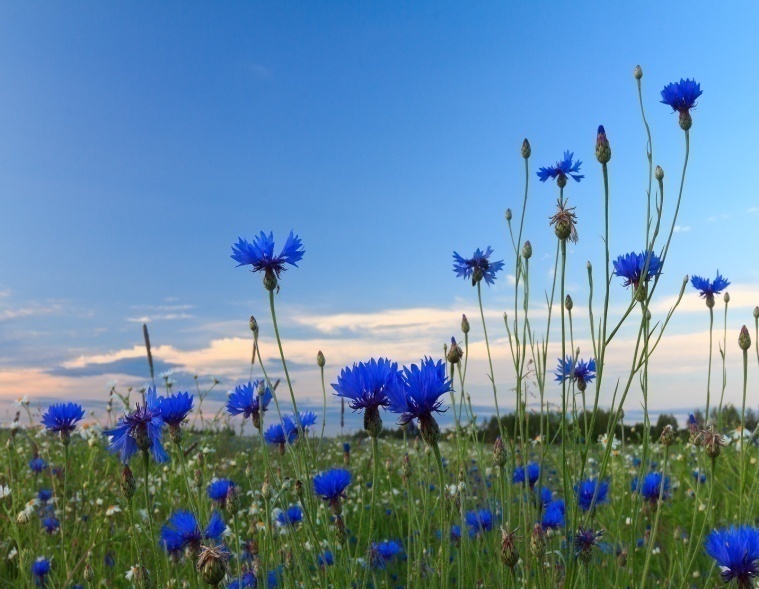 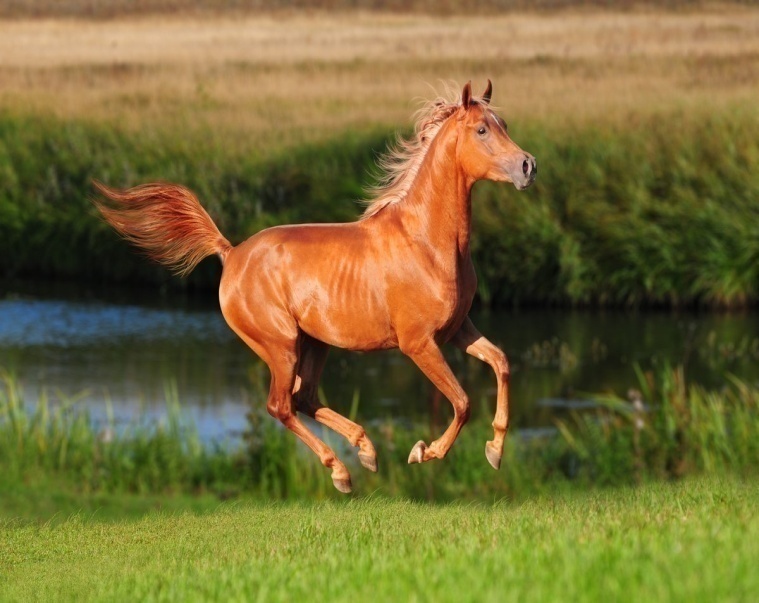 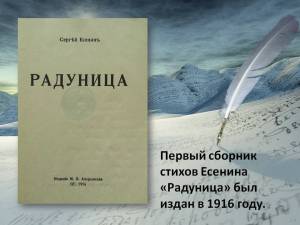 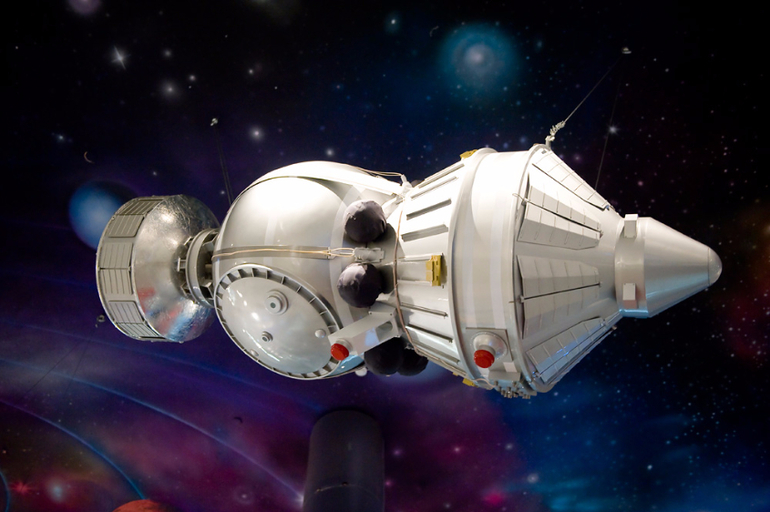 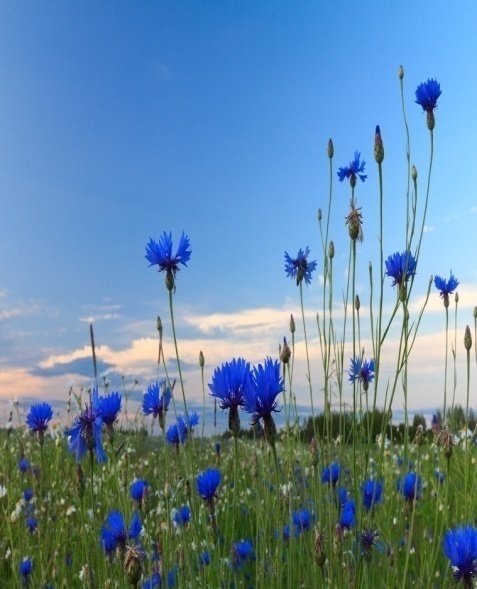 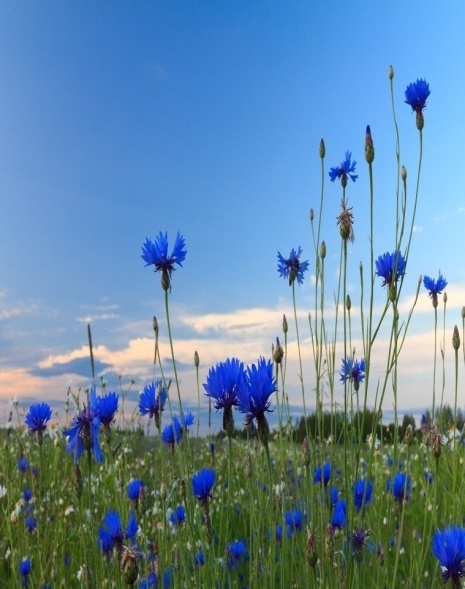 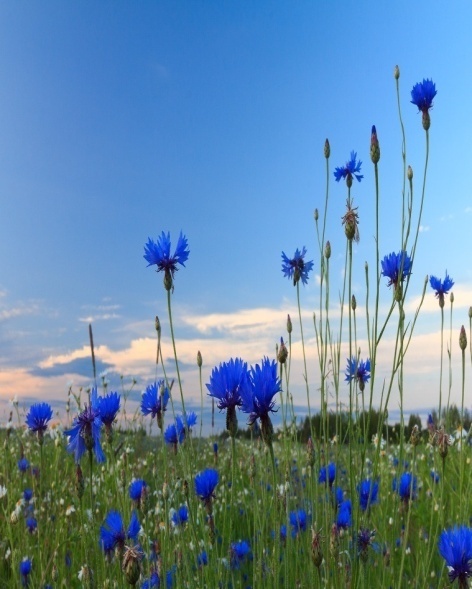 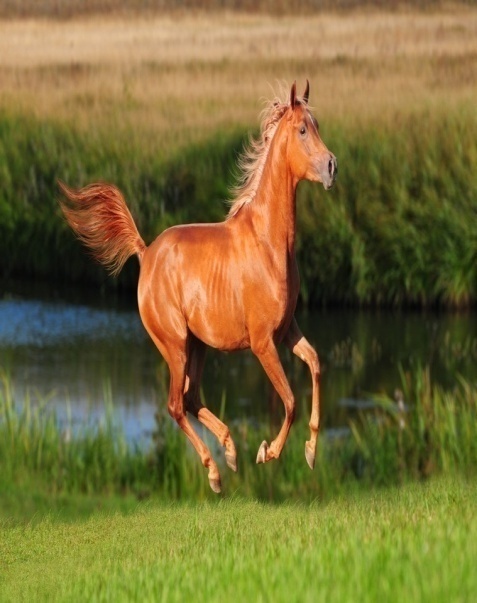 